PODACI  O  PODNOSITELJU ZAHTJEVAPOPIS RAČUNA / UGOVORA ULAGANJA U VIŠEGODIŠNJE NASADEPOPIS OBAVEZNE DOKUMENTACIJESUGLASNOST PODNOSITELJA ZAHTJEVA sukladno članku 7. Zakona o zaštiti osobnih podataka „Narodne novine“ broj 42/18.),Popunjavanjem i potpisivanjem ovog obrasca dajete izričitu privolu za prikupljanje, obrađivanje i čuvanje Vaših osobnih podataka navedenih u obrascu, Koprivničko-križevačkoj županiji (u daljnjem tekstu: Voditelju obrade) u svrhu realizacije potpore, te dajete izričitu privolu da Koprivničko-križevačka županija ustupi na obradu osobne podatke iz ovog obrasca nadležnim ministarstvima na njihov zahtjev samo u slučajevima koji su propisani zakonom ili predstavljaju dio ugovornih obveza,. Ovim putem izričito izjavljujete da imate više od 18 godina i da zakonski možete dati privolu za obradu osobnih podataka kako je to navedeno u ovoj izjavi.S Vašim osobnim podacima postupat ćemo sukladno Općoj uredbi o zaštiti podataka (EU GDPR) i Zakonu provedbi opće uredbe o zaštiti podataka („Narodne novine“ broj 42/18.), te u skladu s Politikom zaštite privatnosti osobnih podataka koja je objavljena i može se pročitati na web stranici Koprivničko-križevačke županije, https://kckzz.hr/uprava/politika-zastite-privatnosti-osobnih-podataka/, uz primjenu odgovarajućih organizacijskih i tehničkih mjera zaštite osobnih podataka od neovlaštenog pristupa, zlouporabe, otkrivanja, gubitka ili uništenja. Čuvamo povjerljivost Vaših osobnih podataka te je pristup osobnim podacima omogućen samo onim službenicima kojima su oni potrebni radi provedbe vašeg zahtjeva, a trećim osobama samo u dijelu provedbe ugovornih i zakonskih obveza. Voditelj obrade će ishoditi brisanje Vaših osobnih podataka kada oni više neće biti nužni u odnosu na svrhu za koju su prikupljani sukladno Pravilima za upravljanje javnim dokumentarnim gradivom Koprivničko-križevačke županije („Službeni glasnik Koprivničko-križevačke županije“ broj 28/20.).Napominjemo da u svako doba, u potpunosti ili djelomice, bez naknade i objašnjenja možete dopuniti nepotpune ili netočne osobne podatke te možete povući svoju privolu i zatražiti prestanak aktivnosti obrade Vaših osobnih podataka Opoziv ne utječe na zakonitost obrade prije njezina povlačenja. Opoziv privole možete podnijeti osobno dolaskom na gore navedenu adresu ili e-poštom na adresu: zastita.podataka@kckzz.hr. Također, prigovor možete uložiti Agenciji za zaštitu osobnih podataka (www.azop.hr).     ______________________                                        ___________________________            (Mjesto i datum)				                 (Podnositelj zahtjeva)Napomena: Obrazac Zahtjeva sa pripadajućom dokumentacijom dostavlja se na adresu Koprivničko-križevačka županija, ulica Antuna Nemčića 5, 48000 Koprivnica u Upravni odjel za gospodarstvo, komunalne djelatnosti i poljoprivredu: " POTPORE MALE VRIJEDNOSTI ZA ULAGANJE U VIŠEGODIŠNJE NASADE“.IZJAVA PODNOSITELJA ZAHTJEVA O KORIŠTENIM POTPORAMA MALE VRIJEDNOSTIJa, ______________________________________________________________________                                                           (ime i prezime)    adresa: __________________________________________________________________                                                      (ulica i broj, mjesto/općina/grad)OIB:______________________________ pod materijalnom i krivičnom odgovornošću izjavljujem kako (zaokruži): JESAM OSTVARIO (ispuniti podatke u tablici o vrsti i iznosu potpore u kunama)NISAM OSTVARIO pravo na potporu, te izjavljujem kako u 2021. godini ne planiram koristiti istu potporu u Jedinici lokalne samouprave / ministarstvu / državnoj instituciji (agenciji) za koju sam zatražio i podnio zahtjev u Koprivničko – križevačkoj županiji.  	OVU IZJAVU DAJEM U SVRHU OSTVARIVANJA PRAVA NA POTPORU MALE VRIJEDNOSTI ZA ULAGANJE U VIŠEGODIŠNJE NASADE._________________________________                __________________________________                  (mjesto, datum)			                            (podnositelj zahtjeva)KOPRIVNIČKO – KRIŽEVAČKA ŽUPANIJAUpravni odjel za gospodarstvo, komunalne djelatnosti i poljoprivreduOBRAZACT 100100 - 3ZAHTJEV ZA POTPOROM MALE VRIJEDNOSTI ZA VIŠEGODIŠNJE NASADENAZIV OPG/OBRTA/TVRTKE//ZADRUGEADRESA (ulica, kućni broj, broj pošte i mjesto)BROJ TELEFONA/MOBITELAOIBMIBPGE-MAILU SUSTAVU PDV-a  (zaokružiti)DANENAZIV BANKEBROJ IBAN-aHRHRRedni brojRačuni / ugovoriIznos bezPDV-aIznos sPDV-om1.2.3.4.5.6.Kopije računa ili ugovora o kupnji sadnog materijala.DANEDokaz plaćanja po računima/ugovorima.DANEKopija certifikata o sadnom materijalu.DANEDokaz o upisu u Upisnik poljoprivrednih gospodarstava (Rješenje o upisu u Upisnik ili prijava potpore u poljoprivredi u tekućoj godini ili kopija e-poljoprivredne iskaznice).DANEPotvrda o upisu u Registar poreznih obveznika s potvrdom o nepostojanju dugovanja. DANEIzjava podnositelja zahtjeva o korištenim potporama male vrijednosti.DANE7.   Dokaz o otvorenom žiro računu u poslovnoj banci.DANEObavijest o provođenju stručnih edukacija iz područja poljoprivrede, ruralnog razvoja i drugim temama vezanim za unapređenje OPG-aDANEObavijest o sudjelovanju u organizaciji sajmova, manifestacija, događaja na području i izvan granica Republike HrvatskeDANEGODINAMINISTARSTVOAPPRRRGRAD / OPĆINA2019.2020.2021.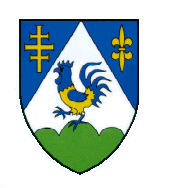 